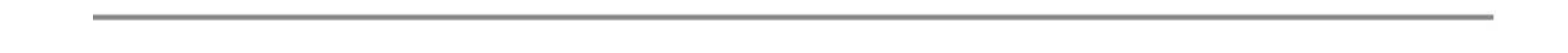 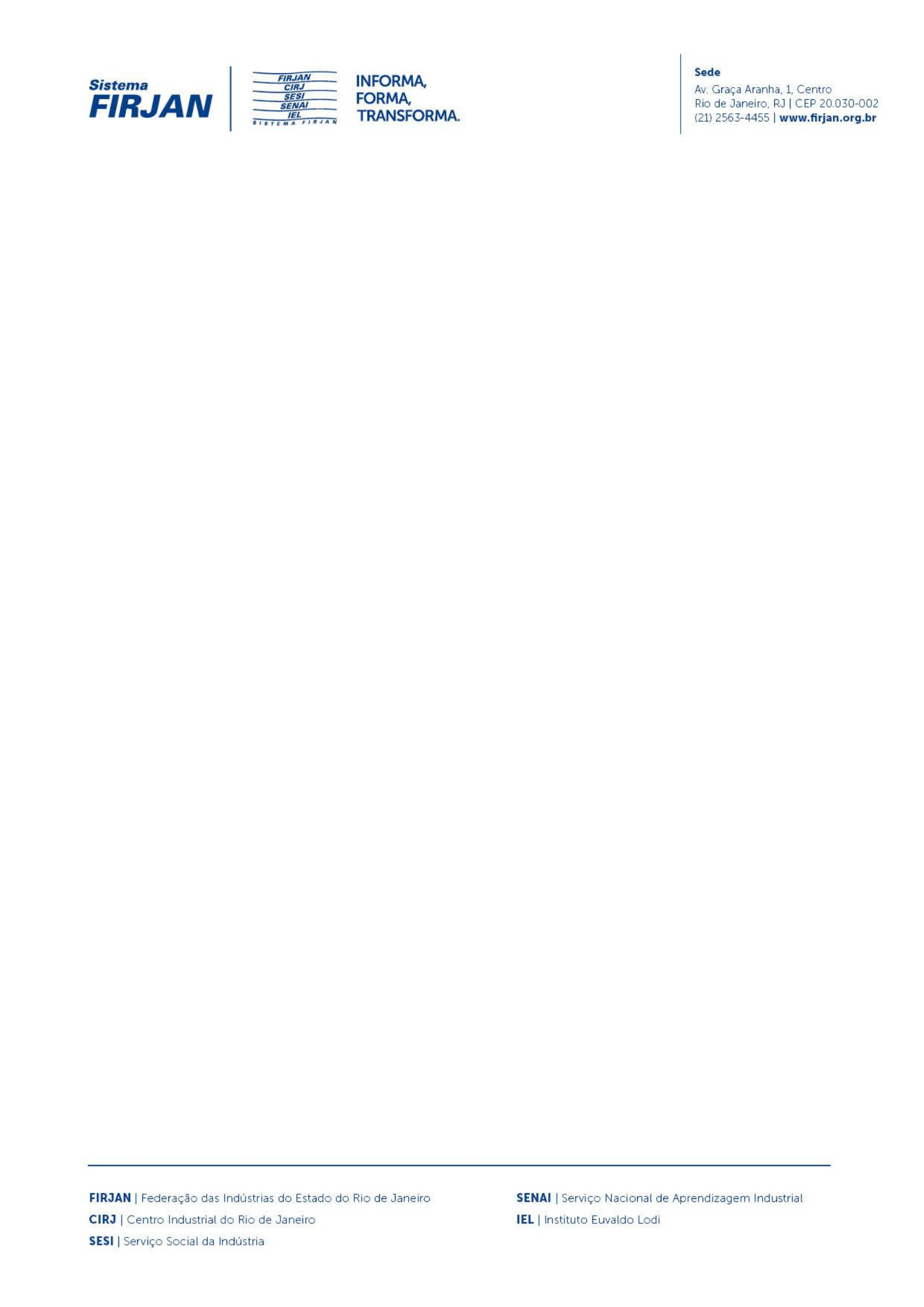 NÚCLEO DE DRAMATURGIA SESI RJINFORMAÇÕES PARTICIPANTESNOME COMPLETO: (como no documento de identificação)OLGA SUELI RODRIGUES DE ALMEIDANOME ARTÍSTICO: (como gostaria de ser chamado nos créditos)OLGA ALMEIDAMINI CV: (máximo de 15 linhas – cerca de 1200 caracteres com espaços / fonte n° 11)É pintora, poeta, graduada em Psicologia (UFRJ) e com especialização em Design (Faculdade Senai Cetiqt, RJ). Estudou desenho com Maria do Carmo Secco (EVA, RJ), e desde 2003 trabalha com artes visuais e design têxtil. Participou do “Arte de Portas Abertas” em Santa Teresa (RJ), e já expos suas pinturas na Galeria do Ibeu (RJ) e Aliança Francesa (RJ). Escrever sempre fez parte de sua jornada. Em 2015 participou da Oficina de Criação Lírica “Desinventando a Poesia”, ministrada por Fabrício Carpinejar (Estação das Letras, RJ). Atualmente é estudante de dramaturgia (Núcleo de Dramaturgia SESI Cultural, RJ).